Kids & Company of Linn County- Virtual Mtg August 19, 2021| 3:30p-5:00phttps://us02web.zoom.us/j/83008140017?pwd=SWhwV01Ha0oyaUxhbElVZzJyc05nQT09Meeting ID: 830 0814 0017Passcode: 591837Don Andrews, Jeff Kershaw, Jennifer Meltzer, Angie Passmore, Pat Smith, Kay Smith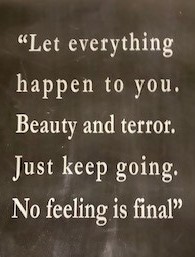 3:30pCall to Order: WelcomeP. Smith3:30p3:30pRoll CallPublic CommentK. Smith3:35pAgenda Approval (Motion)P. Smith3:35pConsolidated Action (Motion)Minutes June 2021Policy Council Minutes- June 2021Kids & Co Financial Report:Committee Updates: Agenda AdditionsP. Smith3:45p4:00p4:10p4:45pHead Start ReportsMonthly Program Report – Executive Director Report /CorrespondenceKidco 0-5 Program Financial Reports- (Motion)Credit Card Review Docusign form (Motion)Old Business403 B Audit/CorrespondenceNew BusinessGrant Application Components (Motion)Comprehensive PlanSelf-AssessmentSite/Service WorkbookAll agency Budget for FY 21.22Incentive Pay Policy & Procedure (Motion)AnnouncementsCredit Card Review – Virtual review- June: Pat  July/August: TBDNext Scheduled Mtg:  September 16; 3:30p-5pAdjournmentCoordinatorsS. KoehneK.GodinezS.KoehneS.KoehneS.KoehneP.Smith